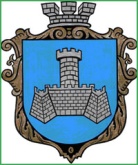 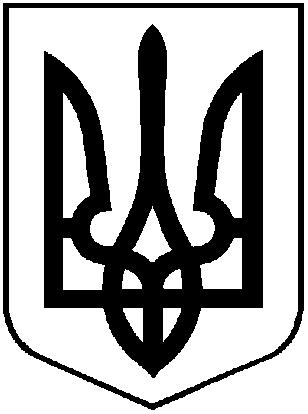                                                        УКРАЇНА                                            ХМІЛЬНИЦЬКА  МІСЬКА  РАДАВінницької  областіВИКОНАВЧИЙ КОМІТЕТР І Ш Е Н Н ЯВід  ___________  2021 р.                                                                        №_______   								                  Про відзначення спортсменів Хмільницькоїміської територіальної громади за високідосягнення в спорті та нагородження спортсменів, тренерів, фахівців галузі з нагодиДня фізичної культури і спорту               На виконання п.п 4.4, 4.8, п.4, розділу 7 «Основні заходи, шляхи реалізації програми», Програми розвитку фізичної культури і спорту у Хмільницькій міській територіальній громаді на 2019-2021 роки, затвердженої  рішенням 53 сесії міської ради 7 скликання від  19.10. 2018 р. № 1705  (зі змінами), з метою відзначення спортсменів Хмільницької міської територіальної громади у досягненні високих результатів на чемпіонатах України, Європи та Світу, з нагоди відзначення Дня фізичної культури і спорту, керуючись  ст.ст. 32, 52, 59 Закону України «Про місцеве самоврядування в Україні»,  виконком міської ради ВИРІШИВ:1.Відзначити Подякою міського голови та виплатити одноразову фінансову підтримку у розмірі 5000 грн. (в т.ч. ПДФО-900 грн., військовий збір 75 грн., до виплати 4025 грн.) спортсменам Хмільницької міської територіальної громади за високі досягнення в спорті на чемпіонаті світу зі змішаних єдиноборств ММА Городівській Анастасії за зайняте 2-е місце, Олійнику Максиму за зайняте 3-є місце, який проходив з 30.07 по 02.08. 2021 року у м. Софія (Болгарія) .2.Спортсменам надати відповідні документи (копія паспорта, ідентифікаційний код, рахунок в банку, копія диплома участі у змаганнях) для виплати одноразової фінансової підтримки.3. Нагородити грамотами та вручити грошові винагороди кращим спортсменам, тренерам, вчителям фізичного виховання, ветеранам спорту, фахівцям галузі, які досягли високих результатів у навчально-виховному процесі, обласних, Всеукраїнських та міжнародних спортивних змаганнях за підсумками 2020-2021 навчального року та з нагоди Дня фізичної культури і спорту, згідно додатку 1,2.4. Централізованій бухгалтерії Управління освіти, молоді та спорту Хмільницької міської ради (Нетребко Л.С.) профінансувати виплату одноразової фінансової підтримки та грошових винагород в сумі 50 тис. грн. спортсменам, тренерам, фахівцям галузі з нагоди Дня фізичної культури і спорту. 5. Контроль за виконання цього рішення покласти на заступника міського голови з питань діяльності виконавчих органів Хмільницької міської ради Сташка А.В.Міський голова                                                                Микола Юрчишин Лист погодження до проекту рішення виконкому міської ради «Про відзначення спортсменів Хмільницької міської територіальної громади за високі досягнення в спорті та нагородження спортсменів, тренерів, фахівців галузі з нагоди Дня фізичної культури і спорту» Виконавець:Начальник відділу молоді та спорту Управлінняосвіти, молоді та спорту Хмільницької міськоїради                                                                                          В.Г.Пачевський                                              Погоджено:Керуючий справами виконкому Хмільницькоїміської ради                                                                              С.П.МаташЗаступник міського голови з питань діяльностівиконавчих органів Хмільницької міської ради                    А.В. СташкоВ.о. начальника Управління освіти, молодіта спорту Хмільницької міської ради                                     Н.М.МурзановськаГоловний бухгалтер централізованої бухгалтерії Управління освіти, молоді та спорту Хмільницької міської ради                                                                              Л.С.Нетребко                                    Начальник юридичного відділуміської ради                                                                              Н.А.Буликова